ФЕДЕРАЛЬНОЕ АГЕНТСТВО ЖЕЛЕЗНОДОРОЖНОГО ТРАНСПОРТАФедеральное государственное бюджетное образовательное учреждение высшего образования«Петербургский государственный университет путей сообщения Императора Александра I»(ФГБОУ ВО ПГУПС) Кафедра «Тоннели и метрополитены»РАБОЧАЯ ПРОГРАММАдисциплины«ОСНОВЫ НАУЧНЫХ ИССЛЕДОВАНИЙ» (Б1.В.ДВ.2.1)для специальности 23.05.06 «Строительство железных дорог, мостов и транспортных тоннелей» по специализации «Тоннели и метрополитены»Форма обучения – очная, очно-заочная, заочнаяСанкт – Петербург2016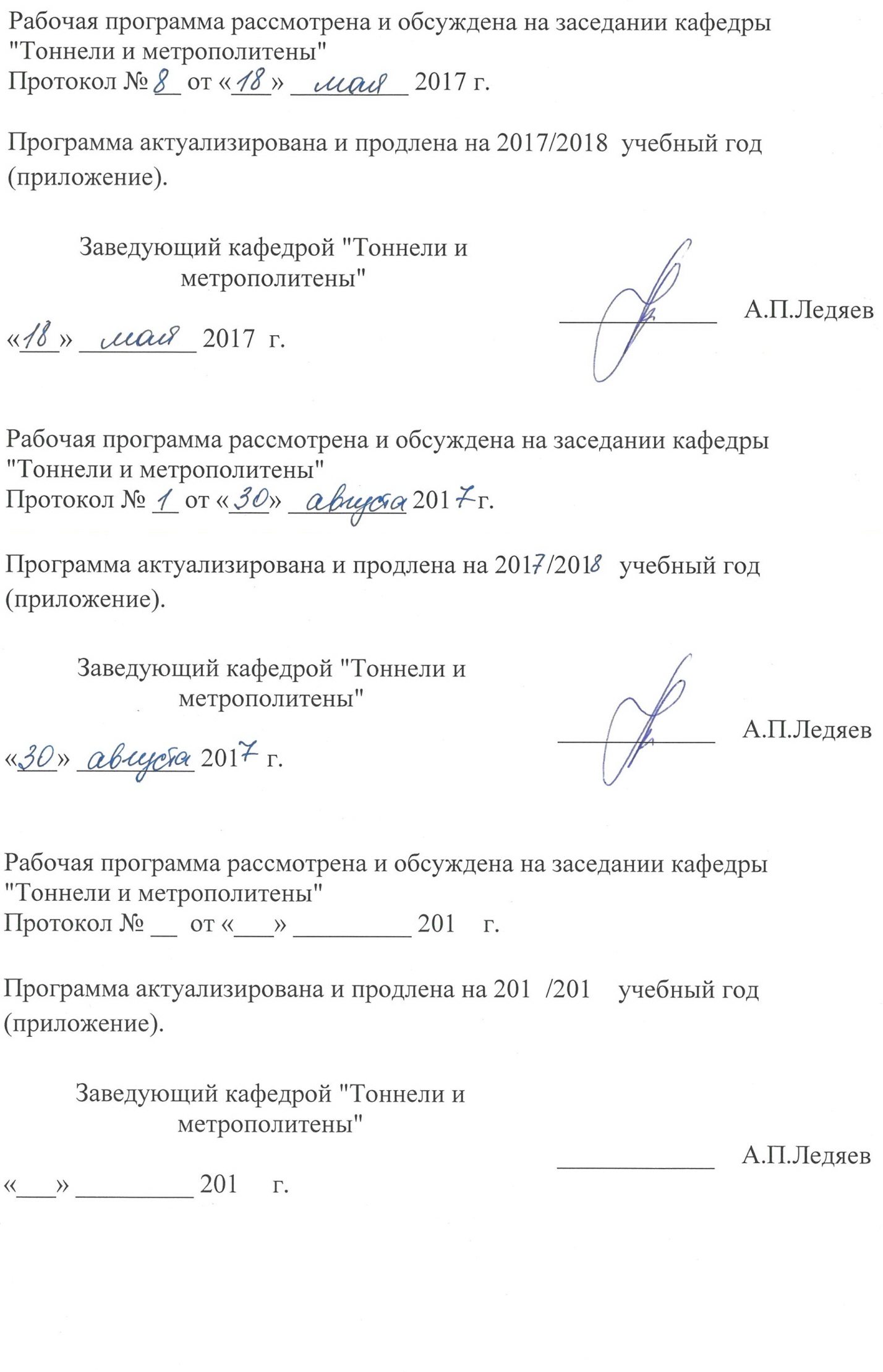 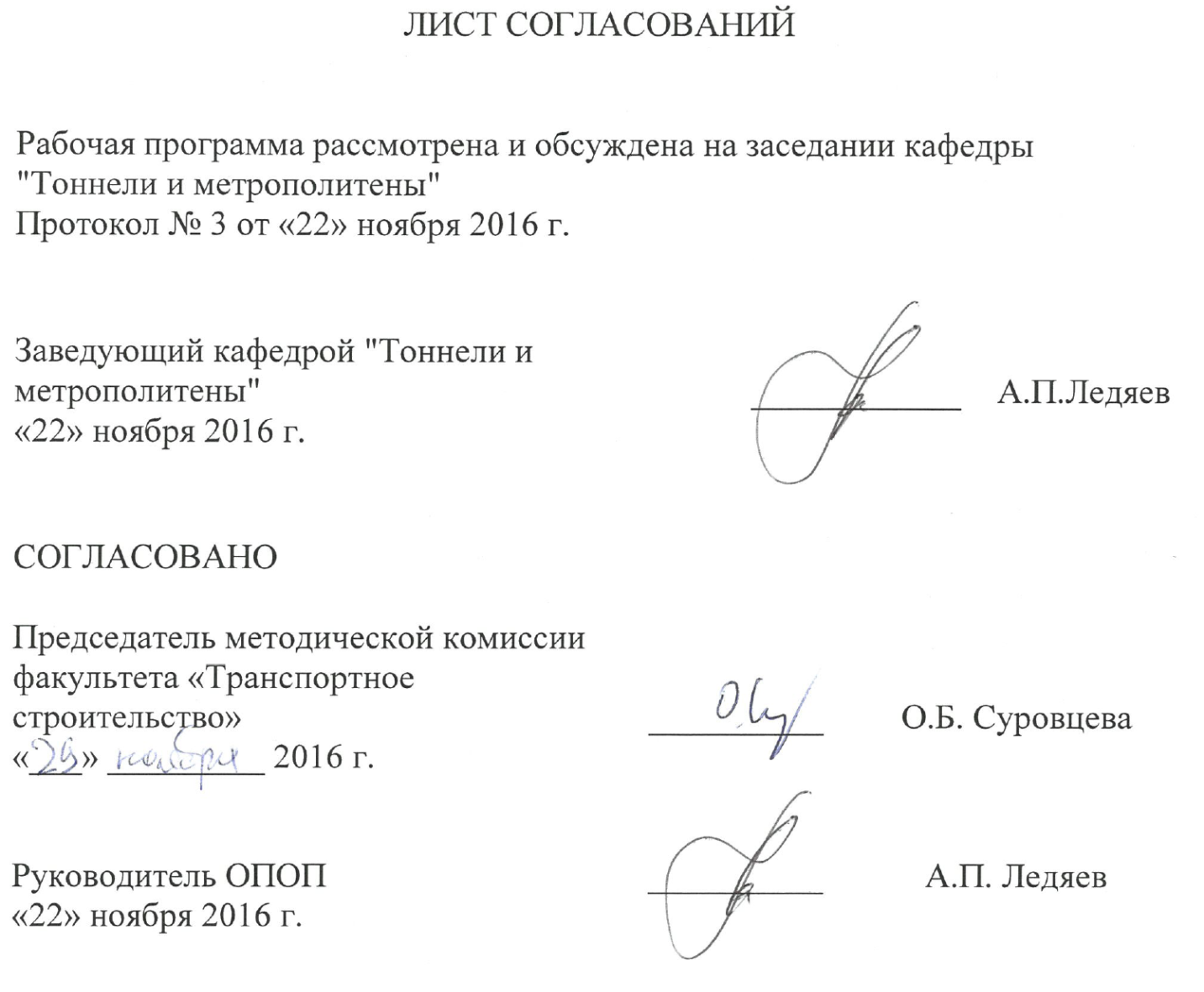 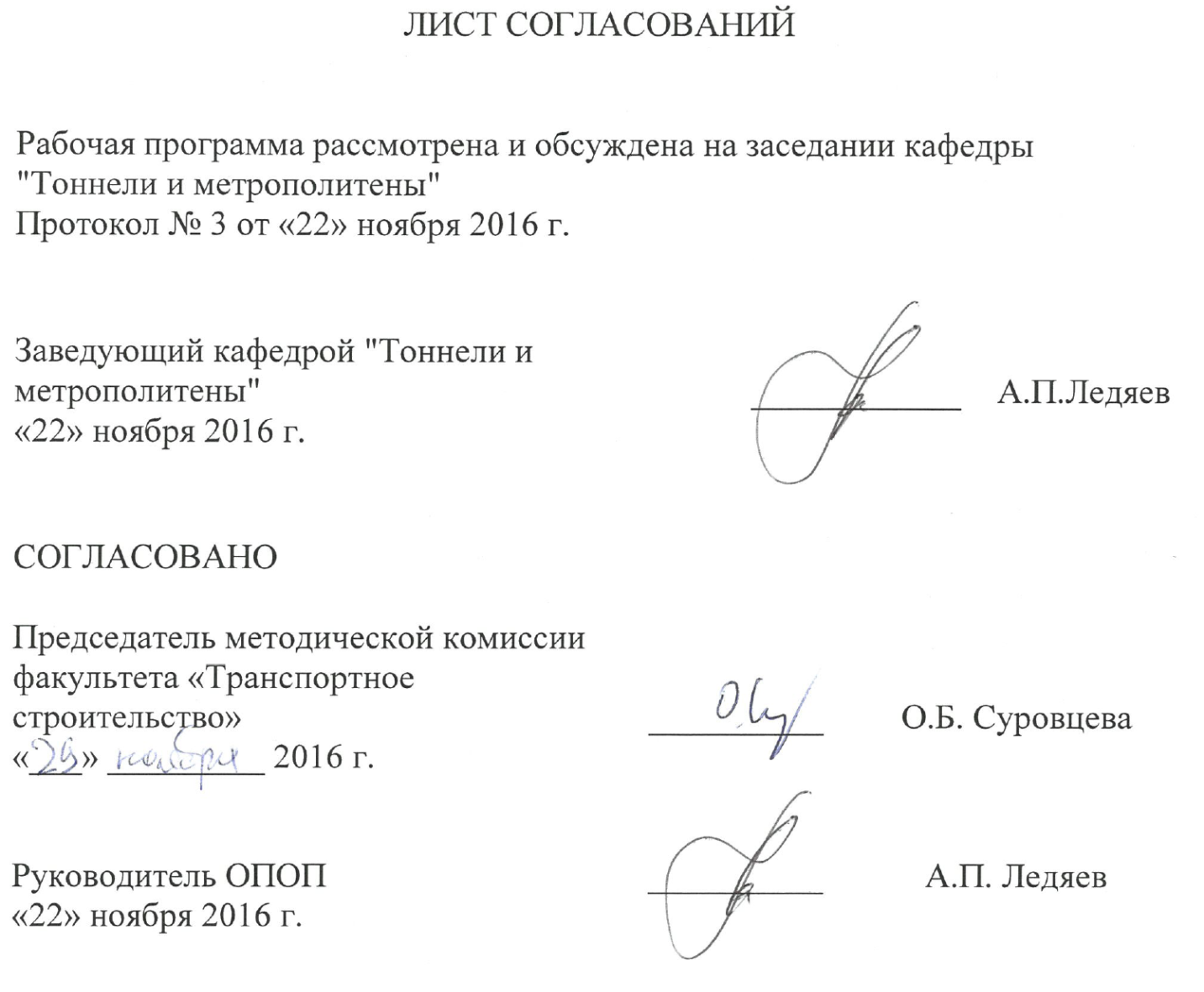 1 Цели и задачи дисциплиныРабочая программа составлена в соответствии с ФГОС ВО, утвержденным приказом Министерства образования и науки Российской Федерации от 12.09.2016 № 1160  по специальности 23.05.06 «Строительство железных дорог, мостов и транспортных тоннелей», по дисциплине «Основы научных исследований».Цель преподавания дисциплины «Основы научных исследований» – получение студентами знаний по основам научных исследований, видам и принципам физического  моделирования сложных подземных объектов, натурным  исследованиям,  что является необходимым для успешной проектной, производственной и научно-исследовательской деятельности в области подземных транспортных сооружений.Задачи дисциплины состоят в изучении принципов физического и математического моделирования сложных подземных объектов, натурным  исследованиям грунтовых массивов и тоннельных конструкций.Для достижения поставленных целей решаются следующие задачи:изучаются основные понятия физического и математического  моделирования; изучаются принципы подбора модели наиболее полно отражающей фактическую работу конструкции подземного сооружения;изучаются основные методы моделирования; изучаются основные методы натурных исследований.2. Перечень планируемых результатов обучения по дисциплине, соотнесенных с планируемыми результатами освоения основной образовательной программыПланируемыми результатами обучения по дисциплине являются: приобретение знаний, умений, навыков и/или опыта деятельности.В результате освоения дисциплины обучающийся должен:ЗНАТЬ:основы приемы теоретических исследований; основные формы научного познания в своей практической деятельности;общие положения и законы физических методов моделирования; основные методы натурных исследований по измерению напряжений в породном массиве и обделке, определению нагрузок на конструкции подземных сооружений, выявлению структурных повреждений грунтового массива и обделок.УМЕТЬ:подбирать наиболее оптимальную схему исследований для определения параметров фактической работы конструкции;применять математические методы, физические законы для решения практических задач.ВЛАДЕТЬ:навыками проведения научных исследований и научного сопровождения при строительстве сложных подземных объектов; основами экспериментальных исследований, связанных с использованием методов физического моделирования.современными методиками и приемами проведения натурных исследований подземных сооружений и вмещающих их массивов грунтов.Приобретенные знания, умения, навыки и/или опыт деятельности, характеризующие формирование компетенций, осваиваемые в данной дисциплине, позволяют решать профессиональные задачи, приведенные в соответствующем перечне по видам профессиональной деятельности в п. 2.4 основной профессиональной образовательной программы (ОПОП).Изучение дисциплины направлено на формирование следующих общекультурных компетенций (ОК): готовность использовать нормативные правовые акты в своей профессиональной деятельности (ОК-6);осознание социальной значимости своей будущей профессии, обладание высокой мотивацией к выполнению профессиональной деятельности (ОК-8). Изучение дисциплины направлено на формирование следующих общепрофессиональных компетенций (ОПК):- способность применять методы математического анализа и моделирования, теоретического и экспериментального исследования     (ОПК-1).Изучение дисциплины направлено на формирование следующих  профессиональных компетенций (ПК), соответствующих видам профессиональной деятельности, на которые ориентирована программа специалитета:производственно-технологическая деятельность:- способность обосновывать принимаемые инженерно-технологические решения (ПК-7).проектно-изыскательская и проектно-конструкторская деятельность:– способность формулировать технические задания на выполнение проектно-изыскательских и проектно-конструкторских работ в области строительства  железных дорог, мостов, транспортных тоннелей и других сооружений на транспортных магистралях, метрополитенов (ПК-15).научно-исследовательская деятельность:– способность ставить задачи исследования, выбирать методы экспериментальных работ, анализировать результаты научных исследований и делать окончательные выводы на их основе (ПК-21);–способность совершенствовать строительные нормы и технические условия, опираясь на современные достижения науки и передовых технологий в области общего и транспортного строительства (ПК-22);– способность использовать для выполнения научных исследований современные средства измерительной и вычислительной техники (ПК-23);– способность выполнить математическое моделирование объектов и процессов на базе стандартных пакетов автоматизированного проектирования и исследований (ПК-24).Область профессиональной деятельности обучающихся, освоивших данную дисциплину, приведена в п. 2.1 общей характеристики ОПОП.Объекты профессиональной деятельности обучающихся, освоивших данную дисциплину, приведены в п. 2.2 общей характеристики ОПОП.3. Место дисциплины в структуре основной образовательной программыДисциплина «Основы научных исследований» (Б1.В.ДВ.2.1) относится к вариативной части и является дисциплиной по выбору обучающегося.   4. Объем дисциплины и виды учебной работыДля очной формы обучения: Для очно-заочной формы обучения:Для заочной формы обучения:5. Содержание и структура дисциплины5.1 Содержание дисциплины5.2 Разделы дисциплины и виды занятийДля очной формы обучения:Для очно-заочной формы обучения:Для заочной формы обучения:6. Перечень учебно-методического обеспечения для самостоятельной работы обучающихся по дисциплине7. Фонд оценочных средств для проведения текущего контроля успеваемости и промежуточной аттестации обучающихся по дисциплинеФонд оценочных средств по дисциплине является неотъемлемой частью рабочей программы и представлен отдельным документом, рассмотренным на заседании кафедры «Тоннели и метрополитены» и утвержденным заведующим кафедрой.8. Перечень основной и дополнительной учебной литературы, нормативно-правовой документации и других изданий, необходимых для освоения дисциплины8.1 Перечень основной учебной литературы, необходимой для освоения дисциплины1.	Фролов, Ю.С. Механика подземных сооружений [Текст]: учебное пособие / Ю.С. Фролов, Т.В. Иванес. – Санкт-Петербург: ПГУПС, 2014. – 
125 с.2.	Глушко, В.Т. Разрушение горных пород и прогнозирование проявлений горного давления [Текст] / В.Т. Глушко, В.В. Виноградов. – Москва: Недра, 1982. –193 с.3.	Григорьев Ю.Д. Методы оптимального планирования экспериментов линейной модели [Электронный ресурс] – СПб.: Лань, 2015. – 320 с. – Режим доступа: http://e.lanbook/book/659498.2  Перечень дополнительной учебной литературы, необходимой для освоения дисциплины1.	Лиманов, Ю.А. Моделирование работы тоннельных конструкций [Текст]: учебное пособие / Ю.А. Лиманов, Д.М. Голицынский, 
Г.А. Федоров. – Ленинград: ЛИИЖТ, 1985.2.	Порцеховский, А.К. Основы физики горных пород, геомеханики и управления состоянием массива: учебное пособие [Электронный ресурс] / А.К. Порцеховский, Г.А. Катков. – Москва: МГОУ, 2004. – 120 с. – Режим доступа: http://window.edu.ru/resource/659/36659.8.3  Перечень нормативно-правовой документации, необходимой для освоения дисциплины 1.	Свод правил: СП 122.13330.2012. Тоннели железнодорожные и автодорожные [Текст]. – Актуализированная редакция СНиП 32-04-97. – Москва, 2012.2.	Свод правил: СП 120.13330.2012. Метрополитены [Текст]. – Актуализированная редакция СНиП 32-02-2003. – Москва, 2012.3.	Свод правил: СП 47.13330.2012. Инженерные изыскания для строительства. Основные положения [Текст]. – Актуализированная редакция СНиП 11-02-96. – Москва, 2013.4. Свод правил: СП 13-102-2003. Правила обследования несущих строительных конструкций зданий и сооружений [Текст]. – Москва, 2003.5. Руководство по методике исследования физико-механических свойств и напряженного состояния горных пород при инженерных изысканиях в горных выработках, предназначаемых для размещения объектов народного хозяйства [Текст] / –Москва: ГОССТРОЙ СССР, 1977.8.4   Другие издания, необходимые для освоения дисциплины1.	Бенин, А.В. Планирование эксперимента [Текст] / А.В. Бенин, В.В. Гарбарук. – Санкт-Петербург: ПГУПС, 2010. – 89 с.2.	Моделирование в геомеханике [Текст] / Ф.П. Глушихин, 
Г.Н. Кузнецов, М.Ф. Шклярский и др. – Москва: Недра, 1991. – 240 с.3.	Девис, Д.Д. Моделирование железобетонных конструкций [Текст] / Д.Д. Девис; перевод с англ. Б.В. Прис, – Минск: Высшая школа, 1974. – 222 с.4.	Бурштейн, Л.С. Статические и динамические испытания горных пород [Текст] / Л.С. Бурштейн. – Москва: Недра, 1980. –182 с.5.	Дюрелли, А. / Введение в фотомеханику (поляризационно-оптический метод) [Текст] / А. Дюрелли, У.Ралли; перевод с англ.  – Москва: Мир, 1970. – 484 с.6.	Булычев, Н.С. Основы методики научных исследований в подземном строительстве [Текст] / Н.С. Булычев. – Ленинград:
ЛГИ им. Плеханова, 1981.7.	Насонов, Н.А. Моделирование горных процессов [Текст] /
Н.А. Насонов. – Москва: Недра, 1989. – 205 с.8.	Веников, В.А. Теория подобия и моделирования [Текст] /
В.А. Веников. – Москва: Наука, 1976.9.	Глушко, В.Т. Оценка напряженно-деформированного состояния массива горных пород [Текст] / В.Т. Глушко, С.П. Гавеля. – Москва: Недра, 1986. –221 с.10.	Кассандрова, О.Н. Обработка результатов наблюдений [Текст] / О.Н. Кассандрова, В.В. Лебедев. – Москва: Наука, 1970. – 107 с.11.	 Красовский, Г.И. Планирование эксперимента [Текст] /
Г.И. Красовский, Г.Ф. Филаретов. – Минск: Изд-во БГУ, 1982. – 304 с.12.	Методы и измерительные приборы для моделирования и натурных исследований нелинейных деформационно-волновых процессов в блочных массивах горных пород [Текст] / – Новосибирск: Изд-во СО РАН, 2007. – 320 с.13.	Основы научных исследований [Текст]: учебное пособие /
Д.М. Голицынский и др. – Санкт-Петербург: ПГУПС, 1995. – 62 с. 9. Перечень ресурсов информационно-телекоммуникационной сети «Интернет», необходимых для освоения дисциплины1.	Личный кабинет обучающегося и электронная информационно-образовательная среда. [Электронный ресурс]. – Режим доступа: http://sdo.pgups.ru/ (для доступа к полнотекстовым документам требуется авторизация).2.     Промышленный портал UnderGroundExpert [Электронный ресурс] – Режим доступа: http://www.undergroundexpert.info, свободный.3.	Профессиональные справочные системы Техэксперт [Электронный ресурс] – Режим доступа: http://www.cntd.ru, свободный.4.	Издательство «Лань» [Электронный ресурс] – Режим доступа: http://e.lanbook.com, свободный.5.	Электронная библиотека ПГУПС [Электронный ресурс] – Режим доступа: http://library.pgups.ru, свободный.6.	Поисковая платформа Web of Science [Электронный ресурс] – Режим доступа: http://apps.webofknowledge.com, свободный.10. Методические указания для обучающихся по освоению дисциплиныПорядок изучения дисциплины следующий:Освоение разделов дисциплины производится в порядке, приведенном в разделе 5 «Содержание и структура дисциплины». Обучающийся должен освоить все разделы дисциплины с помощью учебно-методического обеспечения, приведенного в разделах 6, 8 и 9 рабочей программы. Для формирования компетенций обучающийся должен представить выполненные типовые контрольные задания или иные материалы, необходимые для оценки знаний, умений, навыков и (или) опыта деятельности, предусмотренные текущим контролем (см. фонд оценочных средств по дисциплине).По итогам текущего контроля по дисциплине, обучающийся должен пройти промежуточную аттестацию (см. фонд оценочных средств по дисциплине).11. Перечень информационных технологий, используемых при осуществлении образовательного процесса по дисциплине, включая перечень программного обеспечения и информационных справочных системПеречень информационных технологий, используемых при осуществлении образовательного процесса по дисциплине «Основы научных исследований»: - технические средства (персональные компьютеры, проектор, акустическая система);- методы обучения с использованием информационных технологий (демонстрация мультимедийных материалов, использование электронных учебников).Дисциплина обеспечена необходимым комплектом лицензионного программного обеспечения, установленного на технических средствах, размещенных в специальных помещениях и помещениях для самостоятельной работы в соответствии с расписанием занятий12. Описание материально-технической базы, необходимой для осуществления образовательного процесса по дисциплинеМатериально-техническая база обеспечивает проведение всех видов учебных занятий, предусмотренных учебным планом по специальности 23.05.06 «Строительство железных дорог, мостов и транспортных тоннелей» и соответствует действующим санитарным и противопожарным нормам и правилам.Она содержит:– помещение для проведения лекционных и практических занятий, групповых и индивидуальных консультаций, текущего контроля и промежуточной аттестации студентов (ауд. 14-205), укомплектованное специализированной учебной мебелью и техническими средствами обучения, служащими для представления учебной информации большой аудитории (настенным экраном, маркерной доской, мультимедийным проектором и акустической системой).– помещение для самостоятельной работы студентов (ауд. 14-303), укомплектованное специализированной учебной мебелью и компьютерной техникой с возможностью подключения к сети «Интернет».В случае проведения занятий с лекционным потоком (с общим количеством студентов, превышающим вместимость аудитории 14-205), учебным управлением в соответствие с расписанием занятий назначается другая аудитория. В случае отсутствия в назначенной аудитории мультимедийного оборудования для организации учебных занятий используется переносное мультимедийное оборудование для представления учебной информации большой аудитории (переносная компьютерная демонстрационная установка с мультимедийным проектором, переносным экраном и акустической системой; в случае отсутствия экрана используется участок стены светлых тонов или белая маркерная доска с размером не менее 1 х 1,5 м).Для проведения занятий лекционного типа предлагаются наборы демонстрационного оборудования и учебно-наглядных пособий (презентаций), записанные на USB-диске и обеспечивающие тематические иллюстрации, соответствующие разделам рабочей программы.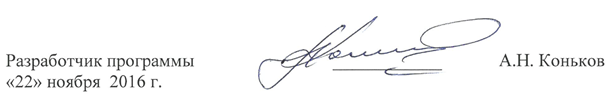 Вид учебной работыВсего часовСеместрВид учебной работыВсего часов9Аудиторные занятия (всего)В том числе:лекции (Л)практические занятия (ПЗ)лабораторные работы (ЛР)363600363600Самостоятельная работа (СРС) (всего)3636КонтрольФорма контроля знанийЗачетЗачетОбщая трудоемкость: час / з.е.72 / 272 / 2Вид учебной работыВсего часовСеместрВид учебной работыВсего часов9Аудиторные занятия (всего)В том числе:лекции (Л)практические занятия (ПЗ)лабораторные работы (ЛР)36181803618180Самостоятельная работа (СРС) (всего)3636КонтрольФорма контроля знанийЗачетЗачетОбщая трудоемкость: час / з.е.72 / 272 / 2Вид учебной работыВсего часовКурсВид учебной работыВсего часов6Аудиторные занятия (всего)В том числе:лекции (Л)практические занятия (ПЗ)лабораторные работы (ЛР)88008800Самостоятельная работа (СРС) (всего)6060Контроль 44Форма контроля знанийЗачетЗачетОбщая трудоемкость: час / з.е.72 / 272 / 2№ п/пНаименование раздела дисциплиныСодержание раздела1Основные  положенияОсновные  положения и понятия о науке. Уровни процесса познания. Методы научного познания и  научных исследований.2МоделированиеМоделирование как средство научного познания.  Классификация моделей. Условное и аналогичное моделирование. Основы теории размерностей. История развития моделирования.3Физическое моделированиеФизическое моделирование. Теория подобия механических систем Ньютона. Моделирование методом эквивалентных материалов, основные законы и отношения. 4Метод эквивалентных материаловПринципы подбора эквивалентных материалов, масштабов моделей. Стенды для  моделирования,  принципы измерения напряжений и деформаций, измерительное оборудование. Классификация задач, решаемых с применением метода эквивалентных материалов. Примеры исследований конструкций подземных сооружений методом эквивалентных материалов.5Специальные методы моделированияМетод центробежного моделирования. Поляризационно-оптический метод. Особенности моделирования массивных конструкций.Моделирование железобетонных конструкций. Примеры решения задач.6Натурные методы исследования Натурные исследования массивов горных пород. Натурные методы определения горного давления на подземные сооружения.  Исследование свойств грунтовых массивов с помощью физических полей.Примеры решения задач методами натурных исследований. Исследование  структуры грунтовых массивов в окрестности подземных сооружений и обделок тоннелей. Современное оборудование для исследований.№ п/пНаименование раздела дисциплиныЛПЗЛРСРС1Основные  положения и понятия о науке60002Моделирование60063Физическое моделирование. 40064Метод эквивалентных материалов800105Специальные методы моделирования40046Натурные методы исследования 80010ИтогоИтого360036№ п/пНаименование раздела дисциплиныЛПЗЛРСРС1Основные  положения и понятия о науке20062Моделирование33043Физическое моделирование. 33044Метод эквивалентных материалов45065Специальные методы моделирования22066Натурные методы исследования 45010ИтогоИтого1818036№ п/пНаименование раздела дисциплиныЛПЗЛРСРС1Основные  положения и понятия о науке10082Моделирование100103Физическое моделирование. 100104Метод эквивалентных материалов200125Специальные методы моделирования10086Натурные методы исследования 20012ИтогоИтого80060№п/пНаименование разделаПеречень учебно-методического обеспечения1Основные  положения1.	Моделирование в геомеханике [Текст] / Ф.П. Глушихин, Г.Н. Кузнецов, М.Ф. Шклярский и др. – Москва: Недра, 1991. – 240 с.2.	Девис, Д.Д. Моделирование железобетонных конструкций [Текст] / Д.Д. Девис; перевод с англ. Б.В. Прис, – Минск: Высшая школа, 1974. – 222 с.3.	Веников, В.А. Теория подобия и моделирования [Текст] / В.А. Веников. – Москва: Наука, 1976.2Моделирование1.	Моделирование в геомеханике [Текст] / Ф.П. Глушихин, Г.Н. Кузнецов, М.Ф. Шклярский и др. – Москва: Недра, 1991. – 240 с.2.	Девис, Д.Д. Моделирование железобетонных конструкций [Текст] / Д.Д. Девис; перевод с англ. Б.В. Прис, – Минск: Высшая школа, 1974. – 222 с.3.	Бенин, А.В. Планирование эксперимента [Текст] / А.В. Бенин, В.В. Гарбарук. – Санкт-Петербург: ПГУПС, 2010. – 89 с.3Физическое моделирование.1.	Моделирование в геомеханике [Текст] / Ф.П. Глушихин, Г.Н. Кузнецов, М.Ф. Шклярский и др. – Москва: Недра, 1991. – 240 с.2.	Девис, Д.Д. Моделирование железобетонных конструкций [Текст] / Д.Д. Девис; перевод с англ. Б.В. Прис, – Минск: Высшая школа, 1974. – 222 с.3.	Фролов, Ю.С. Механика подземных сооружений [Текст]: учебное пособие / Ю.С. Фролов, Т.В. Иванес. – Санкт-Петербург: ПГУПС, 2014. – 125 с.4Метод эквивалентных материалов1.	Моделирование в геомеханике [Текст] / Ф.П. Глушихин, Г.Н. Кузнецов, М.Ф. Шклярский и др. – Москва: Недра, 1991. – 240 с.2.	Девис, Д.Д. Моделирование железобетонных конструкций [Текст] / Д.Д. Девис; перевод с англ. Б.В. Прис, – Минск: Высшая школа, 1974. – 222 с.3.	Насонов, Н.А. Моделирование горных процессов [Текст] / Н.А. Насонов. – Москва: Недра, 1989. – 205 с.5Специальные методы моделирования1.	Девис, Д.Д. Моделирование железобетонных конструкций [Текст] / Д.Д. Девис; перевод с англ. Б.В. Прис, – Минск: Высшая школа, 1974. – 222 с.2.	Дюрелли, А. / Введение в фотомеханику (поляризационно-оптический метод) [Текст] / А. Дюрелли, У.Ралли; перевод с англ.  – Москва: Мир, 1970. – 484 с.3.	Лиманов, Ю.А. Моделирование работы тоннельных конструкций [Текст]: учебное пособие / Ю.А. Лиманов, Д.М. Голицынский, Г.А. Федоров. – Ленинград: ЛИИЖТ, 1985.6Натурные методы исследования1.	Бурштейн, Л.С. Статические и динамические испытания горных пород [Текст] / Л.С. Бурштейн. – Москва: Недра, 1980. –182 с.2.	Глушко, В.Т. Разрушение горных пород и прогнозирование проявлений горного давления [Текст] / В.Т. Глушко, В.В. Виноградов. – Москва: Недра, 1982. –193 с.3.	Фролов, Ю.С. Механика подземных сооружений [Текст]: учебное пособие / Ю.С. Фролов, Т.В. Иванес. – Санкт-Петербург: ПГУПС, 2014. – 125 с.